 LILLESH 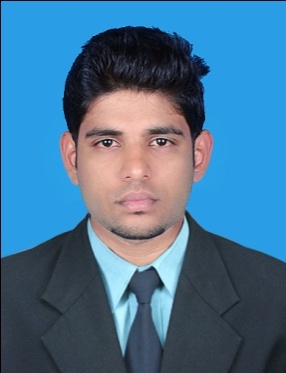 Email : lillesh.376816@2freemail.com Mob : +971501685421OBJECTIVE              To contribute to an organization that would offer a challenging job that can add knowledge and skill to achieve professional and personal growth while being resourceful, flexible and innovative.highlightsDiploma holder in mechanical engineering with 3 years of experienceGood communication skillAbility to handle manpowerAbility to rapidly build relationship and set up trustHard Working & Team Player.WORK HISTORY	11 . 2016 – 11. 2017           festo india pvt.ltd                                          diploma enginEerManpower handlingEnsuring the target based productionEnsuring the safety of the employeesAllocating operators in machinesGained CNC programming skill01.2016 –  11. 2016           BNR EXPORTS                                       DESIGNER (AUTOCAD) cum cnc operatorDesigning of developing jobsWork experience in CNC Turning 06.2014 – 06.2015	DANA – SPICER INDIA PVT ltd.(jodalli)                                  operating engineer Work experience with CNC MachinesTrouble shooting on machines EDUCATION2008-2009	GOVT. HIGHER SECONDARY SCHOOL KOROM                                         SSLC (BOARD OF PUBLIC EDUCATION)Passed with 85%2009-2011	NSSMMHSS PAYYANNUR	PLUS TWO (BOARD OF HSE)Studied with science as main subjectPassed with 78% 2011-2014	MATTANUR GOVT POLYTECHNIC COLLEGE                                        DIPLOMA (BOARD OF TECHNICAL EXAMINATION KERALA)Diploma in Mechanical engineeringDid a project on Hydrogen boost enginePassed with 73.24%PERSONAL INFORMATION  D O B                   : 10-06-1993Language known  : English ,  Hindi , Malayalam , Kannada, Tamil Nationality            : Indian workstation awarenessAuto CAD   MS. Office                                       DECLARATION                I do hereby declare that the above information is true to the best of my knowledge.United Arab Emirates                                                                              Lillesh